In the Name of Allah, the Most Compassionate, the Most MercifulClassification OfALMIZANTHE INTERPRETATION OF HOLY QURANBY:  Great Allameh Seyyed Mohammad Hossein Taba-Tabaii BOOK THIRTY THREEEARLY ISLAMIC ERAFROM IGNORANCETO UTOPIA Edited, Summarized, Classified, and Translated by:SEYYED MEHDI AMIN2016"Allameh" Ayatollah Seyyed Mohammad Hossein Taba-Tabaii & His Masterpiece: " ALMIZAN, THE INTERPRETATION OF HOLY QURAN"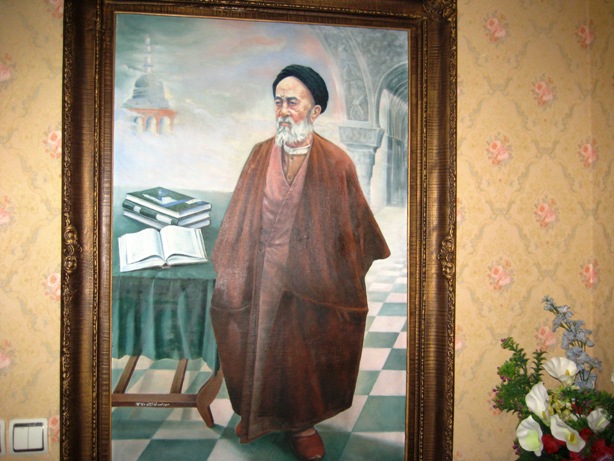 Image of Allameh                                                                                             ( Oil Painting. Work: Seyyed Mehdi Amin, 1991 )CONTENTS:BOOK THIRTY THREEEARLY ISLAMIC ERAFROM IGNORANCE TO UTOPIA)        Red Lines have been Translated! )Part OneEarly Islamic Era, From Ignorance to UtopiaChapter One: The Ground of Islam's Emergence	8 The Era of Arab Ignorance and its Characteristics	8Society of Ignorant Arabs, and Influence of Neighbors' Customs	8Family Life in the Era of Ignorance	9Government in Ignorance Era	11Social and Ideological Conditions of Arabs before IslamClass Divisions before the Advent of IslamRituals, Requirements, and Beliefs of Ignorance EraEntombing Live Girls in Ignorance Era	12Woman in the Beliefs of Ignorance EraKnowledge in Ignorance EraForbidden Months in Ignorance EraThe Calendar of Ignorance EraFour Forbidden Months  Displacement of Forbidden Months in Ignorance EraOrigin of Displacement in Forbidden Months in Ignorance EraIncrease in DisbeliefFounder of the Ignorance's Customs in MeccaSacrifices in the Ignorance EraIdols of the Ignorance EraChapter Two: Beginning of Invitation to Islam	13 Invitation Starts from Prophet's Tribe and Relatives	13The Scene of First Invitation and Confrontation with QorayshPublic Clearance Statement of the PolytheistsNecessary Conditions for Religious Invitation	14Divine Command to Invite without Negligence and FlatteryDivine Command to Invite through WarningThe Global and Worlwide Invitation of Islam	15Letter from the Prophet of Islam to the KingsChapter Three: Qoraysh, their Beliefs and MisleadingTypes of Disbelief         1 Denial of God's Lordship         2 Denial of Knowledge         3 Ungrateful against God's Blessings         4 Disobeying God's Commandments         5 Avoiding Clearance of the PolytheistsThe Disbelievers of Early Islam The Messenger of God against the Qoraysh DisbelieversSpiritual State and Denial of QorayshQoarish at the House of AbotalebThe Struggle of Islam with IdolatryThe Monotheistic MethodThe Veil between the Messenger of Allah with DisbelieversThe Promised Disasters for Disbelievers of MeccaInability of Quays in the fight against the QuranReason for not Destructing QorayshThe Historical Confrontation between the Disbelievers and the ProphetsAbraham and Prophet Muhammad, two Fighters against InfidelsThe Monotheism Inheritance in the Generation of AbrahamReason for not Descending the Quran to the Quays NoblesChapter Four: Early MuslimsPeriod of Torture, Struggle and Immigration	17Beginning the Open Invitation of IslamTorture of Early Muslims	17Event of Torture and Murder of Somayyeh and YasserTorture for FaithPressure of Disbelievers to Return Muslim to InfidelityFolks who Tore the Quran in Pieces at Early IslamMay Perish both Hands of Abu-Lahab...!Leave him to Me the wicked one whom I created lonely and naked!Tolerance Order toward the Incorrigible UnbelieversConspiracy to Expel the Holy Prophet from MeccaImmigration of Muslims to EthiopiaAdventure of the Night of EmigrationPreparation for Immigration, Alliance with Ouss and KhazrajTwelve Delegates of Ouss and KhazarjPlot in Dar-Al'nodvehThe Night that Ali Remained in the Bed of Holy Prophet!In Pursuit of Muhammad(PBUH) up to the Cave of ThorThe Yathrib Immigrants Ali(AS) Remembers that Night by Poem!Chapter Five: Emigration of the Messenger of AllahBeginning of Emigration to MedinaDetails of the Emigration of the Messenger of AllahThe Exit out from Qoraysh SiegeAbu Bakr, the Travelling CompanionPursuit up to the CaveStay in Cave until Departure to MedinaMessage of the Messenger of Allah to Ali(AS)Events on the Road to Medina Welcoming of Medina from the Messenger of AllahPart OneEarly Islamic Era From Ignorance to UtopiaChapter OneThe Ground of Islam's EmergenceThe Era of Arab Ignorance and its Characteristics(A Historical Discuss)	        The Holy Quran names of the era just before emergence of Islam as: " The Era of Ignorance." This was because at that ages the Ignorance governed them instead of Wisdom, and instead of Truth a series of foolish and void views ruled among the people.The Holy Quran states the characteristics of that Era in the following Verses:"They were thinking about God other than the Truth, the thoughts of the days of ignorance!"(Holy Quran, Ale'Omran:154)"Is it the judgment of the days of ignorance that they seek?  "(Holy Quran, Ma'edeh:5)" When the unbelievers set in their hearts fierceness, the fierceness of pagandom…!" (Holy Quran, Fat'h:26)"… And Do not exhibit your beauty and Ornaments as the manner of the women of the Time of Ignorance…!" (Holy Quran, Ahzab: 33 )( Almizan, V. 7 – P. 253 )Society of Ignorant ArabsAnd Influence of Neighbors' CustomsThe Arab Society at that age was neighbored to Ethiopia on the south side, who were Christian; on the west side to the Roman Empire, who were also Christian; on the north to Iran, whose religion were Magus, on other sides to India, Egypt, who were Pagans; and among Arabs themselves there were some Jews tribes , Arabs also were Pagans, and lived a Tribal Life. This circumstances brought them a baseless and Bedouin society, an amalgamation of different traditions and customs as of Jews, Christians, Magian. But the people lived in full Ignorance, ecstasy, and unawareness.The Almighty God referred to this Era in the Holy Quran as under:"And most of them do not follow anything but conjecture.Certainly Conjecture cannot avail them against the Truth…!"(Holy Quran, Yunes: 36 )These Bedouin tribes had a very low level living, most of the times they were engaged in fighting, plunder, invasion of possessions and offense to family members of each others. They had no protection and safety, or peace among themselves … Those who had the sharp clutch forced ahead... The Ruler was who had the upmost power and conquered a region.( Almizan, V. 7 – P. 253 )Family Life in the Era of IgnoranceAmong the "Men," the virtue was to harsh bleed, to have ignorant prejudice, arrogance and pride; to follow the oppressors, to uproot the rights of the oppressed; to commit injustice, rape, gambling, drinking, and adultery; to eat carrion, blood, and date kernels!"Women" were deprived of human benefits, and they were by no means the owners of their will and actions. Heritage did not reach them. Men married lots of the woman, which was customary among the Jews and some idol worshipers. In the meantime, Women were accustomed to make up them-selves to entertain  anyone they love."Adultery and fornication" were common among them, and even the married women were infected, and they were often involved with the naked body at the Hajj ritual.The "Children" were attributed to the fathers, but they were deprived of inheritance when they were underage, and only the of age children inherited the heritage.One of the things inherited was the wife of deceased man.In general, both the underage and of age girls, like the underage boys, had no inheritance, except that if anyone died and left an underage child, the powerful men would undertake the orphan and their property, mostly they did usurp their properties.  And if this child was an orphan girl, the man will marry her and seize her property, then divorced her and released. In this situation, the girl was not rich in money to live on, nor did anyone wish to marry him to take her and bear her expense.The issue of usurpation of orphans properties was one of the most common cases among them, as they were constantly engaged in wars, looting and robbery; and, of course, the mass murders were happened which did rise the case of the guardianless orphans repeatedly...!One of the great miseries of children was that the ruined lands, waterless and grassland districts were quickly plagued by famine and the disaster led out where that the people killed their children because of poverty and despair!In the Holy Quran, this case was mentioned in the Verse 151 of Surah An'am, and in Verse 8 of the Surah Takwir. It was mentioned that they had buried the girls alive.  In Verse 17 of the Surah Zokhraf  says that the greatest unhappy news for the Ignorant Arab was to be informed that his wife was a daughter born! ( Almizan, V. 7 – P. 253 )Government in Ignorance EraThe "Governments" all around the Peninsula of Arabia, although there were kings ruled under the protection of their powerful and close neighbors, such as Iran for the northern regions, Rome for the west, and the Ethiupia for the eastern regions, but the central part of Arabia, such as Mecca, Yathrib and Taef, and so on, were in a situation similar to the republic, but there was no real republic, and the tribes were run in the deserts and even sometimes in cities by the tribal chiefs, and sometimes this situation would become kingdom.It was a strange chaos that appeared in every group of them in a special form, and in every region of the Arabian Peninsula, they had their own strange customs and superstitious beliefs.Moreover, all of them were in great illiteracy. There was no education even in their cities, let alone nomads and tribes! All these conditions, habits, practices, and customs that we have mentioned for them can clearly be observed from the Verses of the Quran and the Messages have been addressed to them. The best term that denotes all these situations is the term "Ignorance," which the Holy Quran has named this period as it.( Almizan, V. 7 – P. 253 )Entombing Live Girls in Ignorance Era« وَ اِذا بُشِّــرَ اَحَـدُهُـمْ بِـالاُنْثـى ظَـلَّ وَجْـهُــهُ مُسْـوَدّا... !» (58 و 59 / نحل)" When the glad news of the birth of their daughter is brought to them, their faces turn gloomy and black with anger!) (Holy Quran, Nahl: 58-59)The Holy Quran narrates that in the era of ignorance, when they brought the good news to the man whose wife brought him a  daughter, he would become black with anger, and cast his anger.That was the evil of the news that was brought, and the fear of the pressure of the public opinion, that they thought it bad, they were in doubt whether would hold it and endure the humiliation of having a girl, or entomb her alive in the soil, as their custome was for the girls born!As they said: Before the wife gives a newborn to his husband they made a hole and kept it ready, when the man knew that the newborn is a girl, he threw her alive in the hole and covered it by soil, until she dies therein. They committed this act out of the fear of the poverty of the girls, so that they would not be forced to ask her marry with a husband whose status is below their dignity.!( Almizan, V. 24 – P. 153 )Chapter TwoBeginning of Invitation to IslamInvitation Starts from Prophet's Family and Relatives« وَ اَنْذِرْ عَشيرَتَكَ الاَقْرَبينَ...!» (214 / شعرا)"And warn your tribe and near Kinsmen!"(Holy Quran, Sho'ara, 214)The Almighty God in the above Verse, orders the Holy Prophet to commence his invitation from his relatives and family. If the Verse refers specially to his closest relatives, wants to point that there is no difference in the religious invitation between relatives and others, this invitation does not recognize its people, and there is no prejudice and negligence in it, because it is not the human traditions and laws that will only be implemented in the foreigners  and weaknesses, but in this invitation even the Prophet himself has no privilege than his peoples, let alone his relatives may have with others, but they are all servants of God, and Allah is the master of all.He goes on to Say:"And be humble to the believers who Follow you!" Then, if they disobeyed you, say:I Disdain what you do…!"(Holy Quran, Sho'ara:  214-216) It has been mentioned in Islamic Narrations that when this Verse was revealed, the Holy Prophet invited the Children of Abdul'mutallab, who was on that day forty ..., and after having eaten, he warned them and said:- O Children of Abdul'mutallab!I have been sent to you from the Almighty God as a Warner, believe in Islam and obey me so that you can be guided!Then he said:- Anyone who deals with me as brother and helps me, he will be my Friend, my Executor after me, my Successor in my Household, and pays my loans.The people kept silent, and the Holy Prophet repeated his speech three times, and nobody did speak at all three times except Ali, who rose at every turn and said: "I am ready!"The Messenger of Allah, said: "You are! "So the people got up to go ...(Quoted from " Majma'el Bayan from Bora-ben Azeb)(Almizan. V.30 – P.225)Necessary Conditions for Religious Invitation«قَـدْ نَعْلَـمُ اِنَّــهُ لَيَحْــزُنُــكَ الَّــذى يَقُــولُــــونَ... !» (33 تــا 36 / انعـــام) "Indeed We know that it grieves you O, Messenger what the disbelievers say...!" (Holy Quran, An'am, 33-36)The Almighty God Says to His Holy Messenger that:"Indeed We know that it grieves you O, Messenger, what the disbelievers say, but verily, it is not only you that they belie, but it is the Signs of Allah that these self-oppressors deny!""And indeed other Messengers were belied before you, but they were Patient on their being belied and they were hurt until Our Aid reached them. There is nothing that can alter Allah's Words of Ordainment! And most Certainly has come to you some news of the Messengers from the past and how they received the Divine Aid!" If their aversion from the Truth, O, Messenger,  is hard on you and you cannot be patient against their harm, then if you can, seek a tunnel to the ground or climb a ladder up to the heaven to bring a Miracle to them. If Allah so Willed, He would gather them all to guidance; so do not be one of the ignorants!" It is only those who listen to the Message that will respond: As to the dead they do not listen and they do not believe,  Allah will raise them up from the graves, then to Allah they will be returned!"These Verses consoles the Holy Prophet in the difficulties that the idol worshipers brought up about his invitation, and convinces him with the sure promise of His Assistance, and States that the religious invitation is an invitation that has to be done in the free environment, preserving the free wills of the people, so that whoever wants to believe in, and whoever wants to disbelieve!Since the religious invitation is based on the free will, therefore the Supreme Will of God does not interfere with it, and does not force the people to accept it, otherwise, God could integrate all human beings into Guidance!(Almizan. V.13 – P.95)The Global and Worlwide Invitation of Islam« وَ اُوحِــىَ اِلَـىَّ هــذَا الْقُــرْءَانُ لاُنْــذِرَكُـمْ بِـه وَ مَــنْ بَلَــغَ! » (19 / انعــام) "... And He has inspired to me this Quran that I may warn you with it and whomever it reaches…!" (Holy Quran, An'am, 19) In the above Verse, it seems that the Message is addressed to the Mecca's polytheists, or to the general Qorishis or to all Arabs, but this implies that the Mission of the Prophet and his Quran is eternal and worlwide.From the point of view of Islam's invitation, there is no difference between those who hear the Quran from the Prophet of Islam himself, and those who hear from others!The Quran is a proof for anyone who hears its words and understands its meaning and purpose, or somebody translates or interprets to him - in short, everyone who hears its subject matters the Quran is a Proof for him!It is not necessary that a book or letter sent to a nation to be exactly in their own language, but the condition is, firstly that, its contents include them, and, secondly, it cites reason or proof towards them!The Holy Prophet, wrote letters to the kings of Ethiopia, Egypt, Rome and Iran, although their languages were not the language of the Quran.Also, some early believers such as Salman Farsi(an Iranian,)  Bilal Habashi(an Ethiopian,) and Sohaib Rumi( a Roman,) believed in the Holy Prophet, and many of the Jews whose language were Hebrew, also were converted to Islalm!(Almizan. V.13 – P.57)Chapter FourEarly MuslimsPeriod of Torture, Struggle and ImmigrationTorture of Early Muslims«مَـنْ كَفَرَبِاللّهِ مِنْ بَعْـدِ ايمانِـه اِلاّ مَــنْ اُكْـرِهَ وَ قَلْبُهُ مُطْمَئِــنٌّ بِالاْيمانِ...!»(106 تا 110 / نحل)"The one who disbelieved after his belief In Allah, is different from a person who under persecution has been compelled to utter blasphemy and his Heart was full of Faith…!" (Holy Quran, Nahl:106-110)The history of the early days of the advent of Islam is filled with the many tortures that the early Muslim believers in Mecca saw from Qoraysh(Influential Tribe in Mecca.) Because the Qoraysh of Mecca tortured the believers to return to their own religion.The above Verse concerns such events. They practiced such kinds of torture on the believers that even happened a Muslim died under torture of the infidels. As "Ammar" and his parents tortured, and his parents died under torture, Ammar apparently abused Islam, and thus survived.The Verse says:"And your Lord is to those who emigrated after they were persecuted, then they strived and were patient; your Lord after that is Forgiving, Merciful!" (Holy Quran, Nahl:110)This is a promise that the Almighty God gives migrants who emigrated after torture. And in return for the threat of disbelief and warning them of a great loss, God promises the believers to the blessing and mercy in the Resurrection.The end of the Verse shows that God is not content with those Muslims who seemingly apostasy unless they migrate, nor will He be satisfied with their emigration unless it will be followed by jihad and patience.(Almizan. V.24 – P.285)The Translation is to be continued !